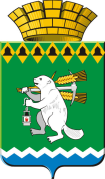  ОБЩЕСТВЕННАЯ  ПАЛАТА Артемовского городского округа 623780, Свердловская область, город Артемовский, площадь Советов,3Проект повестки заседания Общественной палаты Артемовского городского округа25.06.20191.  Вручение удостоверений вновь избранным членам Общественной палаты.          Вручает глава  Артемовского городского округа Самочернов А.В.2. Итоги проверки капитального  ремонта  домов, запланированных на  2019год.Докладчики: члены Общественной палаты.3. Информация о встрече с министром здравоохранения Свердловской области  Цветковым А.И. Докладчик: Председатель ОП Калугина Р.А.4.Информация о приобретении модульного ФАП в село Покровское. Докладчик: Председатель ОП Калугина Р.А.5.Информация об изменениях правил обращения с ТКО, полученная от регионального оператора ЕМУП «Спецавтобаза». Докладчик: Председатель ОП Калугина Р.А.6.Информация по подтоплению и по полигону в пос. Буланаш о принимаемых мерах, о планах, о результатах визита в город заместителя губернатора А.Ю.Бидонько.Докладчик:А.В.Самочернов глава Артемовского городского округа. Председатель  Общественной палаты            			Р.А.Калугина